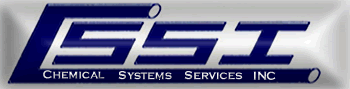 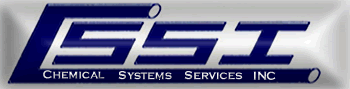 				       Purchase Order